Name: ________________	Klasse: _____	Datum: ________ Lösungsblatt - Dopplereffekt Aufgabe 1: Eine Person nimmt den Ton höher war, wenn der Wagen auf ihn zufährt und niedriger, wenn sich der Wagen von ihm wegbewegt. Aufgabe 2: Je nach Geschwindigkeit des Wagens um 10Hz bis 60Hz (bei einer Tonfrequenz von 4000Hz). Aufgabe 3: Krankenwagen. Aufgabe 4: Umstellen der Formel: 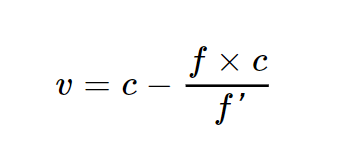 Einsetzen von 4000Hz und f‘ = 4050Hz mit c = 340m/s ergibt v = 4,1m/s. Anlage Dopplereffekt Weiterführende Informationen [1]	Joachim Herz Stiftung: LEIFIPhysik - Grundwissen – Doppler Effekt, abgerufen am 31.07.2023, https://www.leifiphysik.de/akustik/akustische-wellen/grundwissen/doppler-effekt 